		آمار  روزانه شناورهای تخلیه وبارگیری شرکت آریا بنادر ایرانیان	از ساعت  45: 06  تا ساعت 06:45 مورخه 15/09/1400 لغایت 16/09/1400		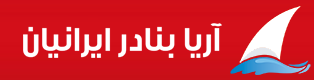      کارشناس امور بندری شرکت آریا بنادر ایرانیان                                         امیر صابری کهناسکلهاسکلهنام شناورنام کشتیرانینام کشتیرانیتناژ  تخلیهتناژبارگیریتناژبارگیریمحل تخلیهمحل تخلیهنوع تجهیزاتمحموله کشتیمحموله کشتیتاریخ و ساعت پهلوگیریتاریخ و ساعت شروع عملیاتتاریخ و ساعت شروع عملیاتتاریخ و ساعت شروع عملیاتتناژ  تخلیه و بارگیــریتناژ  تخلیه و بارگیــریتناژ  تخلیه و بارگیــریتناژ  تخلیه و بارگیــریمجموع تناژ سه شیفتمجموع تناژ سه شیفتتناژباقیمانده /اتمام تخلیه یا بارگیری(تن)تناژباقیمانده /اتمام تخلیه یا بارگیری(تن)زمان عملیات(OT)زمان عملیات(OT)نرم متوسطنرم متوسطماندگاری دراسکله(ساعت)ماندگاری دراسکله(ساعت)اسکلهاسکلهنام شناورنام کشتیرانینام کشتیرانیتناژ  تخلیهتناژبارگیریتناژبارگیریمحل تخلیهمحل تخلیهنوع تجهیزاتتخلیهبارگیریتاریخ و ساعت پهلوگیریتاریخ و ساعت شروع عملیاتتاریخ و ساعت شروع عملیاتتاریخ و ساعت شروع عملیاتتناژصبحتناژعصرتناژعصرتناژشبمجموع تناژ سه شیفتمجموع تناژ سه شیفتتناژباقیمانده /اتمام تخلیه یا بارگیری(تن)تناژباقیمانده /اتمام تخلیه یا بارگیری(تن)تخلیهبارگیریتخلیهبارگیریماندگاری دراسکله(ساعت)ماندگاری دراسکله(ساعت)33کسمادریای خزردریای خزر162425042504محوطهمحوطهمنگان 223منگان224تختهپالت،کیسه، سواری(19)کانتینرپ20(20)40(2)14/09/0014/09/0014/09/0014/09/00ت:646ت: 564ت: 564ت: *ت: 1210ت: 1210اتمام  تخلیه: 20:40اتمام  تخلیه: 20:4013:1006:109257**33کسمادریای خزردریای خزر162425042504محوطهمحوطهمنگان 223منگان224تختهپالت،کیسه، سواری(19)کانتینرپ20(20)40(2)21:0523:5523:5523:55ب: *ب: *ب: *ب:343ب:343ب:343باقی بارگیری: 2161باقی بارگیری: 216113:1006:109257**66تینادریای طلایی پارسیاندریای طلایی پارسیان3568**سریرتجارتسریرتجارت*ذرت*15/09/0066تینادریای طلایی پارسیاندریای طلایی پارسیان3568**سریرتجارتسریرتجارت*ذرت*23:3099نجویخط مروارید دریاخط مروارید دریا1031**محوطهمحوطه*تخته*16/09/0099نجویخط مروارید دریاخط مروارید دریا1031**محوطهمحوطه*تخته*05:20نام شناورنام شناورنام شناوراز ساعت لغایتاز ساعت لغایتاز ساعت لغایتمیزان توقفمیزان توقفتوضیحاتتوضیحاتتوضیحاتتوضیحاتتوضیحاتتوضیحاتنام شناورنام شناورنام شناوراز ساعت لغایتاز ساعت لغایتاز ساعت لغایتمیزان توقفمیزان توقفتوضیحاتتوضیحاتتوضیحاتتوضیحاتتوضیحاتتوضیحاتتوضیحات3کسماکسماکسما14:00 الی 14:4514:00 الی 14:4514:00 الی 14:4500:4500:45تعویض شیفتتعویض شیفتتعویض شیفتتعویض شیفتتعویض شیفتتعویض شیفت6تیناتیناتینا23:30الی01:3023:30الی01:3023:30الی01:3002:0002:00پاس کشتی پاس کشتی پاس کشتی پاس کشتی پاس کشتی پاس کشتی پاس کشتی 3کسماکسماکسما20:40 الی 22:0020:40 الی 22:0020:40 الی 22:0001:2001:20آماده شدن کشتی جهت بارگیریآماده شدن کشتی جهت بارگیریآماده شدن کشتی جهت بارگیریآماده شدن کشتی جهت بارگیریآماده شدن کشتی جهت بارگیریآماده شدن کشتی جهت بارگیری6تیناتیناتینا01:30 الی 02:3001:30 الی 02:3001:30 الی 02:3001:0001:00عملیات سرویرعملیات سرویرعملیات سرویرعملیات سرویرعملیات سرویرعملیات سرویرعملیات سرویر3کسماکسماکسما22:00 الی 22:4522:00 الی 22:4522:00 الی 22:4500:4500:45تعویض شیفتتعویض شیفتتعویض شیفتتعویض شیفتتعویض شیفتتعویض شیفت6تیناتیناتینا02:30الی 06:4502:30الی 06:4502:30الی 06:4504:1504:15شرایط جوی (مه شدید)شرایط جوی (مه شدید)شرایط جوی (مه شدید)شرایط جوی (مه شدید)شرایط جوی (مه شدید)شرایط جوی (مه شدید)شرایط جوی (مه شدید)3کسماکسماکسما22:45الی23:5022:45الی23:5022:45الی23:5001:0501:05تعیین برنامه بارگیری  از سوی کشتیتعیین برنامه بارگیری  از سوی کشتیتعیین برنامه بارگیری  از سوی کشتیتعیین برنامه بارگیری  از سوی کشتیتعیین برنامه بارگیری  از سوی کشتیتعیین برنامه بارگیری  از سوی کشتی3کسماکسماکسما06:00الی06:4506:00الی06:4506:00الی06:4500:4500:45تعویض شیفتتعویض شیفتتعویض شیفتتعویض شیفتتعویض شیفتتعویض شیفت9نجوینجوینجوی05:20الی06:4505:20الی06:4505:20الی06:4501:2501:25پاس کشتی پاس کشتی پاس کشتی پاس کشتی پاس کشتی پاس کشتی پاس کشتی توضیحات : توضیحات : توضیحات : توضیحات : توضیحات : توضیحات : توضیحات : توضیحات : توضیحات : توضیحات : توضیحات : توضیحات : توضیحات : توضیحات : توضیحات : توضیحات : توضیحات : توضیحات : توضیحات : توضیحات : توضیحات : توضیحات : توضیحات : توضیحات : توضیحات : توضیحات : توضیحات : توضیحات : توضیحات : توضیحات : توضیحات : 